ZÁVĚREČNÝ ÚČET OBCE METYLOVICE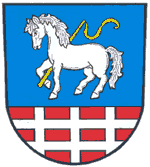 ZA ROK 20191/ Údaje o plnění příjmů a výdajů za rok 2019 (údaje jsou v Kč)Počáteční zůstatek na BÚ k 1. 1. 2019			                    22 653 760,07Počáteční zůstatek v pokladně k 1.1.2019					      5 545,--					Schválený		Upravený		Skutečnost				rozpočet		rozpočet			Daňové příjmy		21 741 000		24 396 220	          24 997 542,71Nedaňové příjmy		  1 399 000	  	  2 748 400	            2 782 524,31Kapitálové příjmy		  	-	  	10 391 600    	          10 392 457,--	Dotace				            -	  	  7 262 240	            7 262 240,34Celkem příjmy		23 140 000		44 798	460               45 434 764,36 Běžné výdaje			29 138 000		45 300 210	          14 622 289,97 Kapitálové výdaje		21 500 000	  	21 096 250	            8 929 169,08Celkem výdaje		50 638 000		66 396 460	          23 551 459,05	Splátky úvěrů		             1 002 000	  	  1 002 000     	            1 002 000,--Zůstatek na BÚ u KB k 31.12.2019				                        7 180 635,36Zůstatek na BÚ u ČNB k 31.12.2019					6 235 089,57Zůstatek na BÚ u Čs. Spořitelny k 31.12.2019				   106 317,76Zůstatek na BÚ u Banky Creditas k 31.12.2019			          29 995 058,69	Zůstatek v pokladně k 31.12.2019						     23 509,--Celkem finanční prostředky na běžných účtech k 31.12.2019             43 517 101,38PŘÍJMY:						Rozpočet		SkutečnostSesk. 11 – daně z příjmu:                                  	      Daň z příjmu FO placená plátci.	    	5 400 000              5 833 520,21	      Daň z příjmu FO placená poplatníky   	   160 000                 160 432,87 	      Daň z příjmu FO vybíraná srážkou	   500 000	         541 136,56		      Daň z příjmu PO			   	4 980 000              5 040 152,22	      Daň z příjmu PO za obce			   246 620	         246 620,--	      Daň z přidané hodnoty		          11 300 000            11 345 817,21Sesk. 13 – poplatky a daně z vybraných činností.:	      Odvody za odnětí zem. půdy		       7 000		 8 547,--	      Poplatky za odnětí les. půdy		       4 600		 4 699,20		      Poplatek za komunální odpad	               890 000	         897 968,--	      Popl. ze psů				     27 000	           28 555,--	      Popl. za užív. veřej. prostr.		       2 000	             2 280,--	      Poplatek z ubytovací kapacity		     20 000	           20 820,00	      Příjmy úhrad za dobývání nerostů	     64 000	           64 102,50	      Správní poplatky				     15 000	           14 608,--	      Daň z hazard. her				   130 000                 135 196,49		Sesk. 15 – majetkové daně:	     Daň z nemovitosti			               650 000	          652 407,23	     Daňové příjmy			          24 396 220	      24 997 542,71Sesk. 24 -  splátky půjč. prostř. od přísp. org.	1 000 000	        1 000 000,00	Sesk. 41 – běžně přijaté dotace:	      Neinvestiční přijaté dotace ze SR	    370 400	         370 400,--	      Dotace – vodovod Žukov			 1 864 689	      1 864 689,29	      Dotace – volby do Evrop. parlamentu	      29 000		29 000,--	      Dotace – Moderní škola			    987 835	         987 834,95	      Dotace na rekonstrukci Vo – III.etapa	    259 863	         259 863,--	      Dotace z Úřadu práce			      75 000		75 000,--	      Dotace na obnovu lesa			      44 400		44 400,--	      Dotace na obnovu lesa – za r. 2018	      19 980		19 980,--	      Transféry od obcí				      10 000		10 000,--	      Dotace na studii o naklád. s odpad.vod.	    199 500	          199 500,--	      Dotace na lesní techniku			    490 050	           490 050,--	      Dotace na kompostárnu – 1. Platba	 2 907 123	        2 907 123,10	      Dotace pro JSDH				        4 400		   4 400,--		      Dotace celkem			             7 262 240	        7 262 240,34 Sesk. 2x,3x – nedaňové a kapitálové příjmy:	      § 1039 – lesní hospodářství                        158 000	          162 161,20	      § 1098 – pozemky		         10  292 600	     10 290 312,--	      § 2310 – pitná voda			    23 000                   23 731,--	      § 2321 – kanalizace			    23 500                   23 966,--		      § 3313 – kino				      7 000	            8 350,--		      § 3314 -  knihovna			         500	               720,--	      § 3315 – muzeum				      3 000	            3 545,--	      § 3319 – kultura				    18 500                  19 347,--	      § 3349 – noviny, zpravodaj		      3 000	            3 618,13	      § 3419 – tělovýchova		                  5 000	            6 000,--	      § 3612 – bytové hospodářství		  260 000	        261 505,--	      § 3613 - nebytové hospodářství                225 900	        226 396,--	      § 3632 – pohřebnictví			    12 000                   15 170,--	      § 3633 – televize			                  2 500                     2 490,--	      § 3639 – komunální služby		  176 000    	        182 564,26	      § 3721 – svoz nebezpeč. odpadů		      2 000		2 262,58	      § 3722 – sběr komunál. odpadů		  264 000	        271 448,39	      § 3725 – zneškod. komunál. odpadů	  365 000	         369 354,50	      § 3726 – využívání ostat. odpadů	      2 000	             2 430,--	      § 6171 – místní správa			    26 000	           27 803,90	      § 6310 -  příjmy z fin. operací		  259 500	         260 268,35	      § 6409 -  ostatní činnosti			    11 000		11 538,--Celkem příjmy				         44 798 460            45 434 764,36VÝDAJE:						Rozpočet		Skutečnost§ 1014 - veterinární péče				  10 000		       7 806,-- § 1036	 - správa lesního hospodářství	              10 400		     10 385,--      § 1039 - ost. záležitosti lesního hospodářství	870 000		   853 144,-- § 2143 – cestovní ruch				  34 000		     32 332,77§ 2212 - silnice				         1 031 600                         535 776,97§ 2219 - ost. záležitosti pozem. komunikací          9 090 000                     3  055 761,80§ 2292 - dopravní obslužnost				384 000		   368 130,--	    § 2310 - pitná voda 				             94 820		     51 811,--§ 2321 - kanalizace					 19 000	                17 389,50	§ 3113 - základní škola			         2 517 835	           2 510 772,85§ 3114 - základní škola se spec. vzděl. pomůckami      2 500		      2 500,--§ 3313 - kino						  25 000		    24 683,06§ 3314 - knihovna					  14 900  	   	    14 809,--§ 3315 - muzeum				              74 200	               72 677,93§ 3319 - kultura				         1 261 400	          1 222 672,40§ 3341 - místní rozhlas				  20 000		    17 756,--§ 3349 - zpravodaj, noviny				135 000	              134 118,--§ 3392 - klub důchodců				  20 605		    20 604,60§ 3399 - SPOZ					  35 400		    34 742,--§ 3412 – sportovní zařízení v majetku obce		256 600		  242 627, --§ 3419 - tělovýchova					384 000	              379 710,55§ 3421 -  volný čas dětí a mládeže			    8 000		      8 000,--§ 3429 - ost. zájmová činnost		  	            380 000	              378 031,--§ 3543 – pomoc zdravotně postiženým		    1 800		      1 800,-- 	§ 3612 - bytové hospodářství			            360 000	              304 940,68§ 3613 - nebytové hospodářství			  57 000	                39 222,--§ 3631 - veřejné osvětlení			         1 172 000	           1 165 280,44§ 3632 - pohřebnictví				              63 000	                62 137,74§ 3721 - nebezpečný odpad			  	  24 000	                23 384,05§ 3722 - komunální odpad			         1 177 000	           1 131 481,71§ 3723 - velkoobjemový odpad			107 800		   107 570,75§ 3726 - sběrný dvůr a kompostárna		         9	302 250		3 386 874,52§ 3745 - veřejná zeleň			         2 970 500	            2 905 001,86§ 3749 - ochrana přírody a krajiny			  25 500		      25 396,03§ 3900 – ost. činnosti souv. se službami pro obyv.	    3 000			-§ 4350 - domovy pro seniory				  54 000		      54 000,--§ 4356 - denní stacionáře				    9 500		        9 500,--§ 5213 - krizová opatření				  10 000		    -§ 5512 - požární ochrana			            294 000	             293 608,56§ 6112 - zastupitelstvo			         1 451 600	          1 392 393,57§ 6117 – volby do Evrop. parlamentu		  29 000		   28 486,78§ 6171 - místní správa			         2 087 400	          2 087 069,51§ 6310 - služby peněžních ústavů			  70 000		   66 894,92§ 6320 - pojištění majetku obce			  80 000		   79 891,--	§ 6399 - daň PO za obec a odvod DPH	            266 620		 185 622,--	§ 6402 - fin. vypořádání minulých let		    1 140		     1 134,50§ 6409 - ostatní činnosti			       30 100 090	            203 527,--	Celkem výdaje		     		       66 100 090	       23 551 459,05FINANCOVÁNÍ:	Splátka úvěru na ZŠ v r. 2019				         1 002 000,--	Zůstatek dlouh. závazků k 31.12.2019 - úvěr na stavbu školy      5 992 000,--2/ Údaje o pohledávkách a závazcích obcePohledávky								   5 627 538,08	- poplatek za odpad						         48 779,--	- poplatek ze psů					   	              350,--	- za odběrateli z obchodních vztahů				         14 985,93		- krátkodobé poskytnuté zálohy				       404 005,15	- pohledávky za zaměstnanci						    27,--	- krátkodobě poskytnuté zálohy na transfery			       173 000,--	- ostatní krátkodobé pohledávky				       327 599,--		- dohadné účty aktivní					    4 658 792,--Závazky								 8 337 607,63	- k dodavatelům			                  			   0,--		- přijaté zálohy						    169 629,03		- k zaměstnancům: platy a odvody za 12/2019		    250 314,--	- daň z příjmu za zaměstnance za 12/2019			      35 059,--	- sociální zabezpečení	za 12/2019				      87 039,--	- zdravotní pojištění za 12/2019				      42 676,--	- daň z příjmu	PO za obec za r. 2018				    246 620,--		- daň z přidané hodnoty					        - 550,--		- k ústředním vlád. Institucím				           513,22	- ostatní krátkodobé závazky					      28 992,--		- dlouhodobé úvěry						 5 992 000,--	- ostatní dlouhodobé závazky					      63 778,--	- dlouhodobé přijaté zálohy na transfery			    595 500,--	- výdaje příštích období					      84 624,75		- dohad na DPPO za obec za r. 2019				    210 000,--		- dohadné účty pasivní					    525 984,773/ Výsledek hospodaření k 31. 12. 2019	- zisk	   					                     10 753 201,11 KčObec má 285 260 m2 lesních pozemků, na nichž lesní porost při ocenění dle vyhlášky č. 472/2008 Sb., (57,- Kč/m2) má hodnotu 16 259 820,-- Kč.Údaje o plnění rozpočtu příjmů, výdajů a o dalších finančních operacích v plném členění podle rozpočtové skladby jsou v příloze tohoto dokumentu, resp. k nahlédnutí na obecním úřadu u účetní (výkaz FIN 2-12). Drobná překročení a nenaplnění příjmů a výdajů dle jednotlivých paragrafů jsou podrobně rozepsány v komentáři k rozboru plnění rozpočtu, který byl projednán v zastupitelstvu dne 21.4.2020.Přehled o pohybu majetku obce Metylovice je nedílnou součástí Závěrečného účtu obce Metylovice. (Rozvaha)Roční uzávěrka obce Metylovice včetně výkazů byla schválena zastupitelstvem obce dne      26.5.2020 a je založena na Obecním úřadě v Metylovicích.2) Hospodářská činnost obceObec neměla v roce 2019 žádnou hospodářskou činnost.3) Stav účelových fondůObec neměla v roce 2019 žádné účelové fondy.  4) Hospodaření příspěvkové organizace zřízené obcíZákladní škola Mj.A. Bílka a Mateřská škola, p.o., IČ 61963682, Metylovice 620					Hlavní činnost		    Hosp.činnost	CelkemNáklady celkem		          13 658 263,90		         741,85	          13 659 005,75 z toho: spotřeba materiálu		   357 069,22			  0,--		   357 069,22	spotřeba energie		   253 879,55		          741,85		   254 621,40	opravy a udržování		     57 561,21			  0,--		     57 561,21	cestovné			       8 474,--			  0,--		       8 474,--	ostatní služby		            1 728 419,83			  0,--		1 728 419,83mzdové náklady		8 197 251,--			  X		8 197 251,--            zák.sociální poj.		2 715 196,--			  X		2 715 196,--	jiné soc. nákl.a poj.		   200 330,62			  0,--		   200 330,62	odpisy DHM			     33 000,--			  0,--		     33 000,--	náklady z DDHM		     59 385,--			  0,--		     59 385,--            ost.náklady 			     47 697,47			  0,--		     47 697,47 Výnosy celkem		         13 660 652,20         	          745,--	          13 661 397,20              z toho: dotace státu		         11 433 048,90			  X	          11 433 048,90  	příspěvek obce	           1 460 000,--			  X		1 460 000,--	vlastní příjmy			  767 603,30		          745,--		   768 348,30Hospodářský výsledek - zisk	      2 388,30    	              3,15                     2 391,45Fondy účetní jednotky k 31.12.2019Fond rezervní	ze zlepšeného HV		                			          97 391,88 Fond odměn				         	 		       		               898,07Rezervní fond z ostatních titulů							       0,--FKSP						                 			        209 370,05 Fond reprodukce majetku			  		       			   181,60 	V roce 2019 Základní škola Mj. A. Bílka a Mateřská škola, p.o. v rámci hospodářské činnosti pronajímala krátkodobě učebny.	Hospodářským výsledkem za rok 2019 byl zisk ve výši 2 388,30 Kč.Roční uzávěrka příspěvkové organizace včetně výkazů byla schválena zastupitelstvem obce dne 21.4.2020 a je založena na Obecním úřadě v Metylovicích.5) Hospodaření organizace založené obcíObec nezaložila žádné organizace,.								    		6) Vyúčtování finančních vztahů ke státnímu rozpočtu a ostatním rozpočtům veřejné úrovněPoskytovatel:   státní rozpočet, státní fondy, regionální rada, Ms kraj, Evropská unieÚZ		Název					Příjem		Výdej	Vratka/nedoplatek98348		Volby do Evrop. parlamentu	NIV	   29 000,--	       28 486,78	 513,22107517016	průtoková dotace pro ZŠ-EU	NIV        473 772,79              473 772,79	-107117015	„		           -NZ	NIV	   27 868,99	       27 868,99	-107517969	„		           -EU	IV	459 182,44	    459 182,44	-107117968	„		           -NZ	IV	  27 010,73	      27 010,73	-			130589518	Lesní technika- EU		IV         313 632,--	    495 000,-- (r.2018)130189517	„                      - NZ		IV         176 418,--29014		Obnova lesa			NIV	  44 400,--	      44 400,--	-	29014		Obnova lesa			NIV	  19 980,--	      r. 2018	-14004		Výdaje pro JSDH		NIV	    4 400,--	        4 400,--	-13101		Zaměstnanost			NIV	  75 000,--	      75 000,--	-106515977	Kompostárna			IV     2 907 123,10             621 863,10(+2 285 260 r.2018) 609		Rekonstrukce VO. – III.e tapa	IV	259 863,--	    259 863,--	-374		Zhodnocení naklád.s odp.vodami	NIV	199 500,--		-	-325		Vodovod sv. Anna		IV      1 864 689,29            1 906 316,25(r.2018)Obec v r. 2019 poskytla příspěvek z veřejných financí těmto subjektům:Tenisový klub Karlický Metylovice, z.s.		25 000,-- KčPtačoroko z.s. Frýdlant n. O.				12 000,-- KčSpolek rodičů  Metylovice, z.s.			25 000,-- KčSK Metylovice, z.s.				          173 000,-- KčTělocvičná jednota Metylovice, z.s.			34 958,-- KčSDH Metylovice					63 573,-- KčŠimková Jana pro mysliv. kroužek dětí Metylovice   8 000,-- KčMs kraj – kotlíkové dotace				89 885,-- KčO použití příspěvků byly sepsány s příjemci veřejnoprávní smlouvy a na základě vnitřní směrnice obce o finanční kontrole bylo prověřeno jejich dodržení. Nebyly shledány rozpory.7) Zpráva o výsledku přezkoumání hospodaření obce za rok 2019Přezkoumání hospodaření provedl Krajský úřad Moravskoslezského kraje v Ostravě, odbor kontroly a interního auditu na základě písemné žádosti obce Metylovice.Závěr zprávy: Při přezkoumání hospodaření za rok 2019 nebyly zjištěny chyby a nedostatky.Plné znění zprávy o provedeném přezkoumání hospodaření obce za rok 2019 je přílohou k závěrečnému účtu.Nedílnou součástí Závěrečného účtu obce Metylovice za rok 2019 jsou tyto přílohy:- Zpráva o výsledku přezkoumání hospodaření obce Metylovice za rok 2019- Výkaz pro hodnocení plnění rozpočtu obce za rok 2019- Rozvaha k 31.12.2019- Výkaz zisku a ztráty k 31.12.2019- Příloha k účetní závěrce k 31.12.2019- Údaje o poskytnutých garancích- Údaje o projektech partnerství veřejného a soukromého sektoru- Rozvaha k 31.12.2019 za Základní školu a Mateřskou školu Metylovice, p.o.- Výkaz zisku a ztráty k 31.12.2019 za Základní školu a Mateřskou školu Metylovice, p.o.- Příloha k účetní závěrce k 31.12.2019 za Základní školu a Mateřskou školu Metylovice, p.o.Pro obsažnost příloh k Závěrečnému účtu obce Metylovice jsou tyto k nahlédnutí         na Obecním úřadě v Metylovicích po dobu vyvěšení závěrečného účtu.V Metylovicích  28.5.2020Zpracovala: Ing. Čupová								Ing. Lukáš Halata v.r.      starosta obceVyvěšeno dne:					    Na elektron. úřední desce vyvěšeno dne:Sejmuto dne: